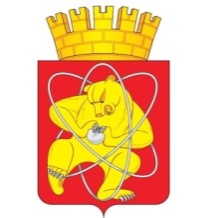 Городской округ«Закрытое административно – территориальное образование  Железногорск  Красноярского края»АДМИНИСТРАЦИЯ ЗАТО г. ЖЕЛЕЗНОГОРСКПОСТАНОВЛЕНИЕ06.10.2020                                                                                                        № 1766г. ЖелезногорскОб отмене постановления Администрации ЗАТО г. Железногорск от 13.07.2020 № 1220 «О предоставлении грантов в форме субсидий муниципальным бюджетным и автономным учреждениям образования на реализацию проектов, направленных на формирование здорового образа жизни детей и молодежи во втором этапе 2020 года»В соответствии с Федеральным законом от 06.10.2003 № 131-ФЗ «Об общих принципах организации местного самоуправления в Российской Федерации», руководствуясь Уставом городского округа «Закрытое административно-территориальное образование Железногорск Красноярского края»,ПОСТАНОВЛЯЮ:1. Отменить постановление Администрации ЗАТО г. Железногорск 13.07.2020 № 1220 «О предоставлении грантов в форме субсидий муниципальным бюджетным и автономным учреждениям образования на реализацию проектов, направленных на формирование здорового образа жизни детей и молодежи во втором этапе 2020 года».           2. Управлению внутреннего контроля Администрации ЗАТО г. Железногорск (Е.Н. Панченко) довести до сведения населения настоящее постановление через газету «Город и горожане».3. Отделу общественных связей Администрации ЗАТО г. Железногорск (И.С. Пикалова) разместить настоящее постановление на официальном сайте городского округа «Закрытое административно-территориальное образование Железногорск Красноярского края» в информационно-телекоммуникационной сети «Интернет».4. Контроль над исполнением настоящего постановления возложить на заместителя Главы ЗАТО г. Железногорск по социальным вопросам Е.А. Карташова.5. Настоящее постановление вступает в силу после его официального опубликования.Глава ЗАТО г. Железногорск                                                                  И.Г. Куксин                                                             